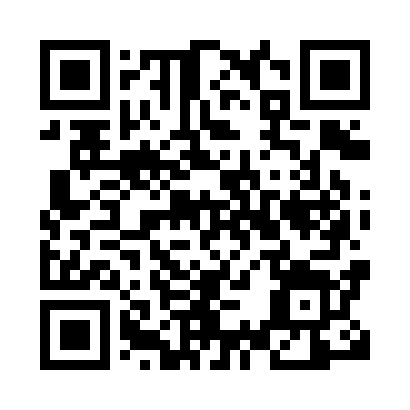 Prayer times for Zobigker, GermanyMon 1 Jul 2024 - Wed 31 Jul 2024High Latitude Method: Angle Based RulePrayer Calculation Method: Muslim World LeagueAsar Calculation Method: ShafiPrayer times provided by https://www.salahtimes.comDateDayFajrSunriseDhuhrAsrMaghribIsha1Mon2:444:591:155:369:3011:372Tue2:455:001:155:369:2911:373Wed2:455:011:155:369:2911:374Thu2:465:021:155:369:2811:375Fri2:465:021:155:369:2811:376Sat2:465:031:155:369:2711:367Sun2:475:041:165:369:2711:368Mon2:475:051:165:369:2611:369Tue2:485:061:165:369:2511:3610Wed2:485:071:165:359:2411:3611Thu2:495:081:165:359:2411:3512Fri2:495:091:165:359:2311:3513Sat2:505:101:165:359:2211:3514Sun2:505:121:175:359:2111:3415Mon2:515:131:175:349:2011:3416Tue2:515:141:175:349:1911:3417Wed2:525:151:175:349:1811:3318Thu2:535:161:175:339:1711:3319Fri2:535:181:175:339:1611:3220Sat2:545:191:175:339:1411:3221Sun2:545:201:175:329:1311:3122Mon2:555:221:175:329:1211:3123Tue2:555:231:175:319:1111:3024Wed2:565:241:175:319:0911:3025Thu2:565:261:175:309:0811:2926Fri2:575:271:175:309:0611:2827Sat2:575:291:175:299:0511:2828Sun2:585:301:175:299:0311:2729Mon2:595:311:175:289:0211:2630Tue2:595:331:175:279:0011:2631Wed3:005:341:175:278:5911:25